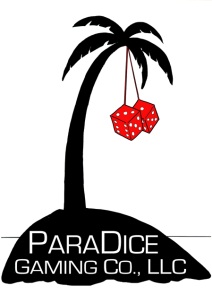 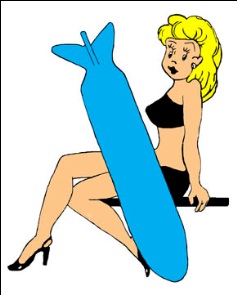 Team - 1Team -2Team -3Captured FlagsCaptured FlagsCaptured Flags